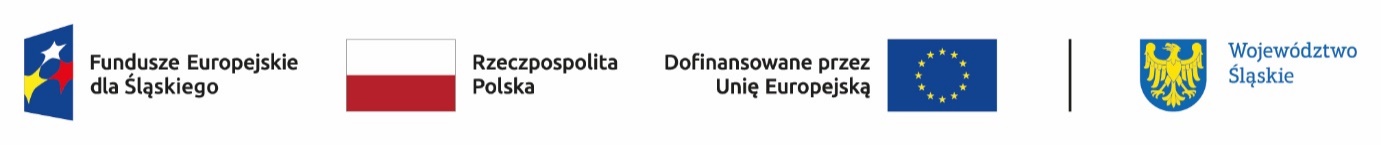 LISTA OSÓB UPOWAŻNIONYCH DO PODPISYWANIA DOKUMENTÓW ZWIĄZANYCH Z REALIZACJĄ PROJEKTU W RAMACH FE SL 2021-2027……………………………………..Podpis osoby podpisującej umowę o dofinansowanie projektuImię i nazwiskoStanowisko służboweInstytucjaNumer Pesel